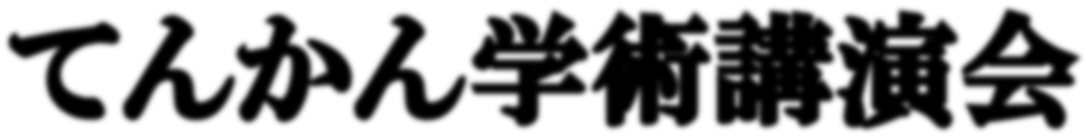 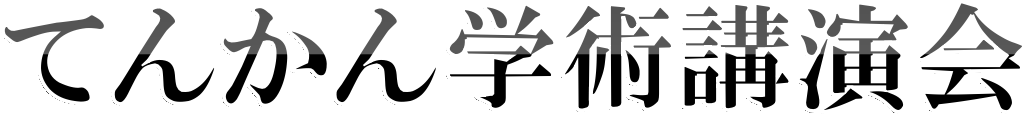 日時：	2015年5月13日（水）19：00～21:00 場所：	ホテルクラウンパレス知立	ウエストホール〒472-0033	愛知県知立市中町中128番地TEL： 0566-85-3939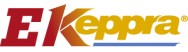 【情報提供】	『レベチラセタムの最新の話題』大塚製薬株式会社	名古屋支店	学術部	青木	敬子【講演1】座長：安城更生病院	脳神経外科	部長	加野	貴久	先生『脳外科医師のための抗てんかん薬の使い方』演者：名古屋第一赤十字病院	脳神経外科	副部長	藤谷	繁	先生【講演2】座長：刈谷豊田総合病院	脳神経外科	部長	加藤	恭三	先生『頭蓋底外科手術のトレーニング』演者：浜松医科大学	脳神経外科	病院講師	鮫島	哲朗	先生※講演会終了後、懇親の場をご用意させていただいております。当日はご参加頂いた確認のため、施設名、氏名のご記帳をお願い申し上げます。ご提供頂きました個人情報は、講演会のご出席者の 確認と連絡のために使用致します。個人情報は、主催関係者および業務委託先を除く第三者に開示・提供することはありません。 個人情報は、弊社の個人情報保護方針に基づき、安全かつ適切に管理致します。問い合わせ先管理者  大塚製薬株式会社  名古屋支店  企画課   〒460-0002名古屋市中区丸の内3-13-21tel（052）961-8177共催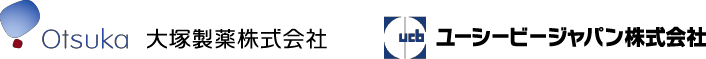 